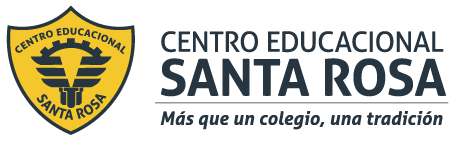           DIRECCIÓN ACADÉMICADEPARTAMENTO DE GASTRONOMÍARespeto – Responsabilidad – Resiliencia – ToleranciaINSTRUCCIONES:-IMPRIMIR LA GUÍA O EN SU EFECTO, COPIAR EN SU CUADERNO-LEER LA GUÍA Y PEGAR EN SU CUADERNO DE MENÚS Y CARTA-REALIZAR LA ACTIVIDAD ENTREGADA AL FINAL- EN CASO DE DUDAS, ENVIAR CORREO A: gastronomiacestarosa@gmail.com				Tipos de MenúsMENÚ FIJO: Listado de preparaciones que se repiten semana a semana (el período puede ser mayor), son sencillas y de bajo costo.Ventajas menú fijo: -Reduce el trabajo-Bajo costo-Menos alimentos sobrantesDesventajas:-Aburrido-Limita los mercados donde se va a entregar-Inflexibilidad  para realizar algún ajusteMENÚ CÍCLICO: Son preparados para abarcar un determinado período de tiempo como un mes, tres meses, etc. Consta de un número establecido de menús para un determinado establecimiento.Ventajas menú cíclico:-Mayor variedad de preparaciones-Se adapta a la temporada-Permite planificar con anticipación y a largo plazoDesventajas:-Necesita mayor stock de alimentos en bodega-Requiere mayor conocimiento-Si el ciclo es mal diseñado, se vuelve aburridoMENÚ VARIABLE: Acá no existe un patrón de repetición, cada semana es diferente a la otra.Las preparaciones no deberían repetirse durante el mes, a menos que el cliente lo solicite.Ventajas:-Elimina el aburrimiento-Permite ofrecer preparaciones en variedad ilimitada-Se puede realizar cambios diarios o de temporadaDesventajas:-Aumento de los costos-Exige personal con mayores conocimientos gastronómicos-Requiere tener control de las materias primas sobrantes y saber reutilizarlasMENÚ CONCERTADO: Se caracteriza por su composición y precio, el cual es fijado de común acuerdo con el clienteVentajas:-El cliente puede elegir el menú-Permite una mayor creatividad del personal de cocina-Aumentan las ventas del establecimientoDesventajas:-Requiere de mayor cantidad de personal de cocina-Es de mayor costo-El personal debe tener mayor capacitaciónMENÚ DE DEGUSTACIÓN: En este tipo de menú el cliente prueba un buen número de platos para decidir el menú que va a contratar.Es utilizado en restaurantes de gran categoría.MENÚ CORTO Y ANCHO: Se dice corto por estar compuesto de pocos platos (tres incluido el postre) y ancho por ser raciones muy abundantes.MENÚ LARGO Y ESTRECHO: Suele estar compuesto de 5 o más platos, con raciones pequeñas.MENÚ DE RÉGIMEN: La cocina dietética tiene 2 vertientes:1.-DIETÉTICA PREVENTIVA: Es a base de una alimentación sana y equilibrada, con el fin de mantener una buena salud.2.-DIETÉTICA CURATIVA: Consiste en la aplicación de un determinado régimen, adecuado al tipo de enfermedad que presente un paciente.COMO INICIAR UN PROYECTO DE EMPRENDIMIENTOEs muy importante de un emprendedor es saber como transfomar una idea en un proyecto y diseñar tu propio plan de negocio, para llevar a cabo el proyecto.Para llevar a cabo un proyecto tengo que tener claro algunos conceptos, como RECURSO: que es un elemento disponible para satisfacer una necesidad o realizar una actividad, en un proyecto generalmente hay  recursos: 1.- Recursos financieros : es el recurso en dinero con el que cuento.2.- recursos humanos:son las personas capacitadas para elaborar un producto o entregar un servicio  3.- Recursos técnicos : Tecnologías que voy a utilizar 4.- Recursos Materiales:  Maquinaria, equipo, inmuebles, insumos, vehículos.“Emilia estudió Gastronomía en un colegio Técnico Profesional y  al egresar de 4° medio realiza su práctica profesional en un restaurante de cocina Chilena, donde parte importante de su practica la realizó elaborando empanadas, pastel de choclo, mote con huesillos, leche asada y descubrió que le gustaba mucho preparar este tipo de alimentos.Durante este año  ha decidido independizarse y venderá sus propios productos en un local o desde la casa”Para  que Emilia pueda concretar su proyecto necesita exactamente que quiere lograr y que recursos necesita. Los recursos se definen una vez establecidas las actividades que se desarrollarán en un proyecto.  Actividades que debe realizar Emilia:Obtención de patente sanitaria. Pago de patente municipal. Obtención de recursos económicos. Compra de materiales.Inicio de actividades económicas (ventas).Actividad1.- Complete el siguiente cuadro resumen:2.- Imagina que tu tuvieras un proyecto de negocio y quieres llevarlo a cabo igual que Emilia, ofreciendo un menú corto y ancho,  que consiste en: - Empanada (entrada)- Cazuela de ave (plato principal)- Leche asada (Postre)Realizar las siguientes actividades: Complete el siguiente cuadro en relación al menú que vas a vender. ¿Cómo promocionarías tu producto? Elabora una afiche, un slogan o un ejemplo de lo que tu harías. Tipo MenúCaracterística PrincipalVentaja (1)Desventaja (1)Lugar donde se utiliza (1) FijoColegiosRégimen adecuado para una enfermedadAlimentación adecuada para un paciente Largo y estrechoAlto costoMayor variedad de preparacionesCasino de empresaDietético PreventivoAlimentación saludableConsta de 3 platos abundantesRestaurante comida caseraCliente prueba variados platosRestaurante de gran categoríaVariableSaber reutilizar materias primas sobrantesCliente elige el menúEventos (banquete bodas)RecursoEjemploHumanoMaterialTécnicoFinanciero